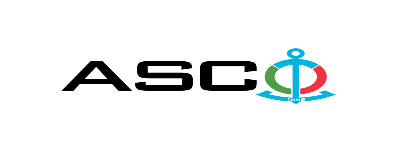 “AZƏRBAYCAN XƏZƏR DƏNİZ GƏMİÇİLİYİ” QAPALI SƏHMDAR CƏMİYYƏTİNİN№ AM184/2022 nömrəli 05.12.2022-ci il tarixdə şirkətin balansında olan “Naxçıvan” gəmisinin MAN 5S26MC baş və MAN D2842 LE301 köməkçi mühərriklərinin ehtiyat ehtiyat hissələrinin satınalınması məqsədilə keçirdiyiAÇIQ MÜSABİQƏNİN QALİBİ HAQQINDA BİLDİRİŞ                                                              “AXDG” QSC-nin Satınalmalar KomitəsiSatınalma müqaviləsinin predmeti“Naxçıvan” gəmisinin MAN 5S26MC baş və MAN D2842 LE301 köməkçi mühərriklərinin ehtiyat hissələrinin satınalınmasıQalib gəlmiş şirkətin (və ya fiziki şəxsin) adıSofcon Group s.r.o.-nun Azərbaycan Respublikasındaki filialıMüqavilənin qiyməti (ƏDV daxil)954 413.50 AZNMalların tədarük şərtləri (incoterms-2010) və müddətiDDP Bakıİş və ya xidmətlərin yerinə yetirilməsi müddəti6 ay